2024 Calendar2024 Calendar2024 Calendar2024 Calendar2024 Calendar2024 Calendar2024 Calendar2024 Calendar2024 Calendar2024 Calendar2024 Calendar2024 Calendar2024 Calendar2024 Calendar2024 Calendar2024 Calendar2024 Calendar2024 Calendar2024 Calendar2024 Calendar2024 Calendar2024 Calendar2024 Calendar2024 Calendar2024 CalendarCocos IslandsCocos IslandsJANUARYJANUARYJANUARYJANUARYJANUARYJANUARYJANUARYFEBRUARYFEBRUARYFEBRUARYFEBRUARYFEBRUARYFEBRUARYFEBRUARYFEBRUARYMARCHMARCHMARCHMARCHMARCHMARCHMARCH2024 Holidays for Cocos IslandsSuMoTuWeThFrSaSuMoTuWeThFrSaSuSuMoTuWeThFrSaJan 1	New Year’s DayJan 26	Australia DayFeb 10	Chinese New YearFeb 11	Chinese New Year (2nd Day)Feb 12	Chinese New Year (substitute day)Feb 13	Chinese New Year (2nd Day) (substitute day)Mar 20	Labour DayApr 1	Easter MondayApr 6	Self Determination DayApr 10	Hari Raya PuasaApr 25	Anzac DayJun 16	Hari Raya HajiJun 17	Hari Raya Haji (substitute day)Jul 7	Islamic New YearJul 8	Islamic New Year (substitute day)Sep 15	Hari Maulaud NabiSep 16	Hari Maulaud Nabi (substitute day)Dec 25	Christmas DayDec 26	Boxing Day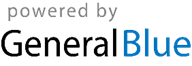 12345612312Jan 1	New Year’s DayJan 26	Australia DayFeb 10	Chinese New YearFeb 11	Chinese New Year (2nd Day)Feb 12	Chinese New Year (substitute day)Feb 13	Chinese New Year (2nd Day) (substitute day)Mar 20	Labour DayApr 1	Easter MondayApr 6	Self Determination DayApr 10	Hari Raya PuasaApr 25	Anzac DayJun 16	Hari Raya HajiJun 17	Hari Raya Haji (substitute day)Jul 7	Islamic New YearJul 8	Islamic New Year (substitute day)Sep 15	Hari Maulaud NabiSep 16	Hari Maulaud Nabi (substitute day)Dec 25	Christmas DayDec 26	Boxing Day789101112134567891033456789Jan 1	New Year’s DayJan 26	Australia DayFeb 10	Chinese New YearFeb 11	Chinese New Year (2nd Day)Feb 12	Chinese New Year (substitute day)Feb 13	Chinese New Year (2nd Day) (substitute day)Mar 20	Labour DayApr 1	Easter MondayApr 6	Self Determination DayApr 10	Hari Raya PuasaApr 25	Anzac DayJun 16	Hari Raya HajiJun 17	Hari Raya Haji (substitute day)Jul 7	Islamic New YearJul 8	Islamic New Year (substitute day)Sep 15	Hari Maulaud NabiSep 16	Hari Maulaud Nabi (substitute day)Dec 25	Christmas DayDec 26	Boxing Day14151617181920111213141516171010111213141516Jan 1	New Year’s DayJan 26	Australia DayFeb 10	Chinese New YearFeb 11	Chinese New Year (2nd Day)Feb 12	Chinese New Year (substitute day)Feb 13	Chinese New Year (2nd Day) (substitute day)Mar 20	Labour DayApr 1	Easter MondayApr 6	Self Determination DayApr 10	Hari Raya PuasaApr 25	Anzac DayJun 16	Hari Raya HajiJun 17	Hari Raya Haji (substitute day)Jul 7	Islamic New YearJul 8	Islamic New Year (substitute day)Sep 15	Hari Maulaud NabiSep 16	Hari Maulaud Nabi (substitute day)Dec 25	Christmas DayDec 26	Boxing Day21222324252627181920212223241717181920212223Jan 1	New Year’s DayJan 26	Australia DayFeb 10	Chinese New YearFeb 11	Chinese New Year (2nd Day)Feb 12	Chinese New Year (substitute day)Feb 13	Chinese New Year (2nd Day) (substitute day)Mar 20	Labour DayApr 1	Easter MondayApr 6	Self Determination DayApr 10	Hari Raya PuasaApr 25	Anzac DayJun 16	Hari Raya HajiJun 17	Hari Raya Haji (substitute day)Jul 7	Islamic New YearJul 8	Islamic New Year (substitute day)Sep 15	Hari Maulaud NabiSep 16	Hari Maulaud Nabi (substitute day)Dec 25	Christmas DayDec 26	Boxing Day2829303125262728292424252627282930Jan 1	New Year’s DayJan 26	Australia DayFeb 10	Chinese New YearFeb 11	Chinese New Year (2nd Day)Feb 12	Chinese New Year (substitute day)Feb 13	Chinese New Year (2nd Day) (substitute day)Mar 20	Labour DayApr 1	Easter MondayApr 6	Self Determination DayApr 10	Hari Raya PuasaApr 25	Anzac DayJun 16	Hari Raya HajiJun 17	Hari Raya Haji (substitute day)Jul 7	Islamic New YearJul 8	Islamic New Year (substitute day)Sep 15	Hari Maulaud NabiSep 16	Hari Maulaud Nabi (substitute day)Dec 25	Christmas DayDec 26	Boxing Day3131Jan 1	New Year’s DayJan 26	Australia DayFeb 10	Chinese New YearFeb 11	Chinese New Year (2nd Day)Feb 12	Chinese New Year (substitute day)Feb 13	Chinese New Year (2nd Day) (substitute day)Mar 20	Labour DayApr 1	Easter MondayApr 6	Self Determination DayApr 10	Hari Raya PuasaApr 25	Anzac DayJun 16	Hari Raya HajiJun 17	Hari Raya Haji (substitute day)Jul 7	Islamic New YearJul 8	Islamic New Year (substitute day)Sep 15	Hari Maulaud NabiSep 16	Hari Maulaud Nabi (substitute day)Dec 25	Christmas DayDec 26	Boxing DayAPRILAPRILAPRILAPRILAPRILAPRILAPRILMAYMAYMAYMAYMAYMAYMAYMAYJUNEJUNEJUNEJUNEJUNEJUNEJUNEJan 1	New Year’s DayJan 26	Australia DayFeb 10	Chinese New YearFeb 11	Chinese New Year (2nd Day)Feb 12	Chinese New Year (substitute day)Feb 13	Chinese New Year (2nd Day) (substitute day)Mar 20	Labour DayApr 1	Easter MondayApr 6	Self Determination DayApr 10	Hari Raya PuasaApr 25	Anzac DayJun 16	Hari Raya HajiJun 17	Hari Raya Haji (substitute day)Jul 7	Islamic New YearJul 8	Islamic New Year (substitute day)Sep 15	Hari Maulaud NabiSep 16	Hari Maulaud Nabi (substitute day)Dec 25	Christmas DayDec 26	Boxing DaySuMoTuWeThFrSaSuMoTuWeThFrSaSuSuMoTuWeThFrSaJan 1	New Year’s DayJan 26	Australia DayFeb 10	Chinese New YearFeb 11	Chinese New Year (2nd Day)Feb 12	Chinese New Year (substitute day)Feb 13	Chinese New Year (2nd Day) (substitute day)Mar 20	Labour DayApr 1	Easter MondayApr 6	Self Determination DayApr 10	Hari Raya PuasaApr 25	Anzac DayJun 16	Hari Raya HajiJun 17	Hari Raya Haji (substitute day)Jul 7	Islamic New YearJul 8	Islamic New Year (substitute day)Sep 15	Hari Maulaud NabiSep 16	Hari Maulaud Nabi (substitute day)Dec 25	Christmas DayDec 26	Boxing Day12345612341Jan 1	New Year’s DayJan 26	Australia DayFeb 10	Chinese New YearFeb 11	Chinese New Year (2nd Day)Feb 12	Chinese New Year (substitute day)Feb 13	Chinese New Year (2nd Day) (substitute day)Mar 20	Labour DayApr 1	Easter MondayApr 6	Self Determination DayApr 10	Hari Raya PuasaApr 25	Anzac DayJun 16	Hari Raya HajiJun 17	Hari Raya Haji (substitute day)Jul 7	Islamic New YearJul 8	Islamic New Year (substitute day)Sep 15	Hari Maulaud NabiSep 16	Hari Maulaud Nabi (substitute day)Dec 25	Christmas DayDec 26	Boxing Day7891011121356789101122345678Jan 1	New Year’s DayJan 26	Australia DayFeb 10	Chinese New YearFeb 11	Chinese New Year (2nd Day)Feb 12	Chinese New Year (substitute day)Feb 13	Chinese New Year (2nd Day) (substitute day)Mar 20	Labour DayApr 1	Easter MondayApr 6	Self Determination DayApr 10	Hari Raya PuasaApr 25	Anzac DayJun 16	Hari Raya HajiJun 17	Hari Raya Haji (substitute day)Jul 7	Islamic New YearJul 8	Islamic New Year (substitute day)Sep 15	Hari Maulaud NabiSep 16	Hari Maulaud Nabi (substitute day)Dec 25	Christmas DayDec 26	Boxing Day141516171819201213141516171899101112131415Jan 1	New Year’s DayJan 26	Australia DayFeb 10	Chinese New YearFeb 11	Chinese New Year (2nd Day)Feb 12	Chinese New Year (substitute day)Feb 13	Chinese New Year (2nd Day) (substitute day)Mar 20	Labour DayApr 1	Easter MondayApr 6	Self Determination DayApr 10	Hari Raya PuasaApr 25	Anzac DayJun 16	Hari Raya HajiJun 17	Hari Raya Haji (substitute day)Jul 7	Islamic New YearJul 8	Islamic New Year (substitute day)Sep 15	Hari Maulaud NabiSep 16	Hari Maulaud Nabi (substitute day)Dec 25	Christmas DayDec 26	Boxing Day21222324252627192021222324251616171819202122Jan 1	New Year’s DayJan 26	Australia DayFeb 10	Chinese New YearFeb 11	Chinese New Year (2nd Day)Feb 12	Chinese New Year (substitute day)Feb 13	Chinese New Year (2nd Day) (substitute day)Mar 20	Labour DayApr 1	Easter MondayApr 6	Self Determination DayApr 10	Hari Raya PuasaApr 25	Anzac DayJun 16	Hari Raya HajiJun 17	Hari Raya Haji (substitute day)Jul 7	Islamic New YearJul 8	Islamic New Year (substitute day)Sep 15	Hari Maulaud NabiSep 16	Hari Maulaud Nabi (substitute day)Dec 25	Christmas DayDec 26	Boxing Day2829302627282930312323242526272829Jan 1	New Year’s DayJan 26	Australia DayFeb 10	Chinese New YearFeb 11	Chinese New Year (2nd Day)Feb 12	Chinese New Year (substitute day)Feb 13	Chinese New Year (2nd Day) (substitute day)Mar 20	Labour DayApr 1	Easter MondayApr 6	Self Determination DayApr 10	Hari Raya PuasaApr 25	Anzac DayJun 16	Hari Raya HajiJun 17	Hari Raya Haji (substitute day)Jul 7	Islamic New YearJul 8	Islamic New Year (substitute day)Sep 15	Hari Maulaud NabiSep 16	Hari Maulaud Nabi (substitute day)Dec 25	Christmas DayDec 26	Boxing Day3030Jan 1	New Year’s DayJan 26	Australia DayFeb 10	Chinese New YearFeb 11	Chinese New Year (2nd Day)Feb 12	Chinese New Year (substitute day)Feb 13	Chinese New Year (2nd Day) (substitute day)Mar 20	Labour DayApr 1	Easter MondayApr 6	Self Determination DayApr 10	Hari Raya PuasaApr 25	Anzac DayJun 16	Hari Raya HajiJun 17	Hari Raya Haji (substitute day)Jul 7	Islamic New YearJul 8	Islamic New Year (substitute day)Sep 15	Hari Maulaud NabiSep 16	Hari Maulaud Nabi (substitute day)Dec 25	Christmas DayDec 26	Boxing DayJULYJULYJULYJULYJULYJULYJULYAUGUSTAUGUSTAUGUSTAUGUSTAUGUSTAUGUSTAUGUSTAUGUSTSEPTEMBERSEPTEMBERSEPTEMBERSEPTEMBERSEPTEMBERSEPTEMBERSEPTEMBERJan 1	New Year’s DayJan 26	Australia DayFeb 10	Chinese New YearFeb 11	Chinese New Year (2nd Day)Feb 12	Chinese New Year (substitute day)Feb 13	Chinese New Year (2nd Day) (substitute day)Mar 20	Labour DayApr 1	Easter MondayApr 6	Self Determination DayApr 10	Hari Raya PuasaApr 25	Anzac DayJun 16	Hari Raya HajiJun 17	Hari Raya Haji (substitute day)Jul 7	Islamic New YearJul 8	Islamic New Year (substitute day)Sep 15	Hari Maulaud NabiSep 16	Hari Maulaud Nabi (substitute day)Dec 25	Christmas DayDec 26	Boxing DaySuMoTuWeThFrSaSuMoTuWeThFrSaSuSuMoTuWeThFrSaJan 1	New Year’s DayJan 26	Australia DayFeb 10	Chinese New YearFeb 11	Chinese New Year (2nd Day)Feb 12	Chinese New Year (substitute day)Feb 13	Chinese New Year (2nd Day) (substitute day)Mar 20	Labour DayApr 1	Easter MondayApr 6	Self Determination DayApr 10	Hari Raya PuasaApr 25	Anzac DayJun 16	Hari Raya HajiJun 17	Hari Raya Haji (substitute day)Jul 7	Islamic New YearJul 8	Islamic New Year (substitute day)Sep 15	Hari Maulaud NabiSep 16	Hari Maulaud Nabi (substitute day)Dec 25	Christmas DayDec 26	Boxing Day12345612311234567Jan 1	New Year’s DayJan 26	Australia DayFeb 10	Chinese New YearFeb 11	Chinese New Year (2nd Day)Feb 12	Chinese New Year (substitute day)Feb 13	Chinese New Year (2nd Day) (substitute day)Mar 20	Labour DayApr 1	Easter MondayApr 6	Self Determination DayApr 10	Hari Raya PuasaApr 25	Anzac DayJun 16	Hari Raya HajiJun 17	Hari Raya Haji (substitute day)Jul 7	Islamic New YearJul 8	Islamic New Year (substitute day)Sep 15	Hari Maulaud NabiSep 16	Hari Maulaud Nabi (substitute day)Dec 25	Christmas DayDec 26	Boxing Day78910111213456789108891011121314Jan 1	New Year’s DayJan 26	Australia DayFeb 10	Chinese New YearFeb 11	Chinese New Year (2nd Day)Feb 12	Chinese New Year (substitute day)Feb 13	Chinese New Year (2nd Day) (substitute day)Mar 20	Labour DayApr 1	Easter MondayApr 6	Self Determination DayApr 10	Hari Raya PuasaApr 25	Anzac DayJun 16	Hari Raya HajiJun 17	Hari Raya Haji (substitute day)Jul 7	Islamic New YearJul 8	Islamic New Year (substitute day)Sep 15	Hari Maulaud NabiSep 16	Hari Maulaud Nabi (substitute day)Dec 25	Christmas DayDec 26	Boxing Day14151617181920111213141516171515161718192021Jan 1	New Year’s DayJan 26	Australia DayFeb 10	Chinese New YearFeb 11	Chinese New Year (2nd Day)Feb 12	Chinese New Year (substitute day)Feb 13	Chinese New Year (2nd Day) (substitute day)Mar 20	Labour DayApr 1	Easter MondayApr 6	Self Determination DayApr 10	Hari Raya PuasaApr 25	Anzac DayJun 16	Hari Raya HajiJun 17	Hari Raya Haji (substitute day)Jul 7	Islamic New YearJul 8	Islamic New Year (substitute day)Sep 15	Hari Maulaud NabiSep 16	Hari Maulaud Nabi (substitute day)Dec 25	Christmas DayDec 26	Boxing Day21222324252627181920212223242222232425262728Jan 1	New Year’s DayJan 26	Australia DayFeb 10	Chinese New YearFeb 11	Chinese New Year (2nd Day)Feb 12	Chinese New Year (substitute day)Feb 13	Chinese New Year (2nd Day) (substitute day)Mar 20	Labour DayApr 1	Easter MondayApr 6	Self Determination DayApr 10	Hari Raya PuasaApr 25	Anzac DayJun 16	Hari Raya HajiJun 17	Hari Raya Haji (substitute day)Jul 7	Islamic New YearJul 8	Islamic New Year (substitute day)Sep 15	Hari Maulaud NabiSep 16	Hari Maulaud Nabi (substitute day)Dec 25	Christmas DayDec 26	Boxing Day2829303125262728293031292930Jan 1	New Year’s DayJan 26	Australia DayFeb 10	Chinese New YearFeb 11	Chinese New Year (2nd Day)Feb 12	Chinese New Year (substitute day)Feb 13	Chinese New Year (2nd Day) (substitute day)Mar 20	Labour DayApr 1	Easter MondayApr 6	Self Determination DayApr 10	Hari Raya PuasaApr 25	Anzac DayJun 16	Hari Raya HajiJun 17	Hari Raya Haji (substitute day)Jul 7	Islamic New YearJul 8	Islamic New Year (substitute day)Sep 15	Hari Maulaud NabiSep 16	Hari Maulaud Nabi (substitute day)Dec 25	Christmas DayDec 26	Boxing DayJan 1	New Year’s DayJan 26	Australia DayFeb 10	Chinese New YearFeb 11	Chinese New Year (2nd Day)Feb 12	Chinese New Year (substitute day)Feb 13	Chinese New Year (2nd Day) (substitute day)Mar 20	Labour DayApr 1	Easter MondayApr 6	Self Determination DayApr 10	Hari Raya PuasaApr 25	Anzac DayJun 16	Hari Raya HajiJun 17	Hari Raya Haji (substitute day)Jul 7	Islamic New YearJul 8	Islamic New Year (substitute day)Sep 15	Hari Maulaud NabiSep 16	Hari Maulaud Nabi (substitute day)Dec 25	Christmas DayDec 26	Boxing DayOCTOBEROCTOBEROCTOBEROCTOBEROCTOBEROCTOBEROCTOBERNOVEMBERNOVEMBERNOVEMBERNOVEMBERNOVEMBERNOVEMBERNOVEMBERDECEMBERDECEMBERDECEMBERDECEMBERDECEMBERDECEMBERDECEMBERDECEMBERJan 1	New Year’s DayJan 26	Australia DayFeb 10	Chinese New YearFeb 11	Chinese New Year (2nd Day)Feb 12	Chinese New Year (substitute day)Feb 13	Chinese New Year (2nd Day) (substitute day)Mar 20	Labour DayApr 1	Easter MondayApr 6	Self Determination DayApr 10	Hari Raya PuasaApr 25	Anzac DayJun 16	Hari Raya HajiJun 17	Hari Raya Haji (substitute day)Jul 7	Islamic New YearJul 8	Islamic New Year (substitute day)Sep 15	Hari Maulaud NabiSep 16	Hari Maulaud Nabi (substitute day)Dec 25	Christmas DayDec 26	Boxing DaySuMoTuWeThFrSaSuMoTuWeThFrSaSuSuMoTuWeThFrSaJan 1	New Year’s DayJan 26	Australia DayFeb 10	Chinese New YearFeb 11	Chinese New Year (2nd Day)Feb 12	Chinese New Year (substitute day)Feb 13	Chinese New Year (2nd Day) (substitute day)Mar 20	Labour DayApr 1	Easter MondayApr 6	Self Determination DayApr 10	Hari Raya PuasaApr 25	Anzac DayJun 16	Hari Raya HajiJun 17	Hari Raya Haji (substitute day)Jul 7	Islamic New YearJul 8	Islamic New Year (substitute day)Sep 15	Hari Maulaud NabiSep 16	Hari Maulaud Nabi (substitute day)Dec 25	Christmas DayDec 26	Boxing Day123451211234567Jan 1	New Year’s DayJan 26	Australia DayFeb 10	Chinese New YearFeb 11	Chinese New Year (2nd Day)Feb 12	Chinese New Year (substitute day)Feb 13	Chinese New Year (2nd Day) (substitute day)Mar 20	Labour DayApr 1	Easter MondayApr 6	Self Determination DayApr 10	Hari Raya PuasaApr 25	Anzac DayJun 16	Hari Raya HajiJun 17	Hari Raya Haji (substitute day)Jul 7	Islamic New YearJul 8	Islamic New Year (substitute day)Sep 15	Hari Maulaud NabiSep 16	Hari Maulaud Nabi (substitute day)Dec 25	Christmas DayDec 26	Boxing Day678910111234567898891011121314Jan 1	New Year’s DayJan 26	Australia DayFeb 10	Chinese New YearFeb 11	Chinese New Year (2nd Day)Feb 12	Chinese New Year (substitute day)Feb 13	Chinese New Year (2nd Day) (substitute day)Mar 20	Labour DayApr 1	Easter MondayApr 6	Self Determination DayApr 10	Hari Raya PuasaApr 25	Anzac DayJun 16	Hari Raya HajiJun 17	Hari Raya Haji (substitute day)Jul 7	Islamic New YearJul 8	Islamic New Year (substitute day)Sep 15	Hari Maulaud NabiSep 16	Hari Maulaud Nabi (substitute day)Dec 25	Christmas DayDec 26	Boxing Day13141516171819101112131415161515161718192021Jan 1	New Year’s DayJan 26	Australia DayFeb 10	Chinese New YearFeb 11	Chinese New Year (2nd Day)Feb 12	Chinese New Year (substitute day)Feb 13	Chinese New Year (2nd Day) (substitute day)Mar 20	Labour DayApr 1	Easter MondayApr 6	Self Determination DayApr 10	Hari Raya PuasaApr 25	Anzac DayJun 16	Hari Raya HajiJun 17	Hari Raya Haji (substitute day)Jul 7	Islamic New YearJul 8	Islamic New Year (substitute day)Sep 15	Hari Maulaud NabiSep 16	Hari Maulaud Nabi (substitute day)Dec 25	Christmas DayDec 26	Boxing Day20212223242526171819202122232222232425262728Jan 1	New Year’s DayJan 26	Australia DayFeb 10	Chinese New YearFeb 11	Chinese New Year (2nd Day)Feb 12	Chinese New Year (substitute day)Feb 13	Chinese New Year (2nd Day) (substitute day)Mar 20	Labour DayApr 1	Easter MondayApr 6	Self Determination DayApr 10	Hari Raya PuasaApr 25	Anzac DayJun 16	Hari Raya HajiJun 17	Hari Raya Haji (substitute day)Jul 7	Islamic New YearJul 8	Islamic New Year (substitute day)Sep 15	Hari Maulaud NabiSep 16	Hari Maulaud Nabi (substitute day)Dec 25	Christmas DayDec 26	Boxing Day27282930312425262728293029293031Jan 1	New Year’s DayJan 26	Australia DayFeb 10	Chinese New YearFeb 11	Chinese New Year (2nd Day)Feb 12	Chinese New Year (substitute day)Feb 13	Chinese New Year (2nd Day) (substitute day)Mar 20	Labour DayApr 1	Easter MondayApr 6	Self Determination DayApr 10	Hari Raya PuasaApr 25	Anzac DayJun 16	Hari Raya HajiJun 17	Hari Raya Haji (substitute day)Jul 7	Islamic New YearJul 8	Islamic New Year (substitute day)Sep 15	Hari Maulaud NabiSep 16	Hari Maulaud Nabi (substitute day)Dec 25	Christmas DayDec 26	Boxing DayJan 1	New Year’s DayJan 26	Australia DayFeb 10	Chinese New YearFeb 11	Chinese New Year (2nd Day)Feb 12	Chinese New Year (substitute day)Feb 13	Chinese New Year (2nd Day) (substitute day)Mar 20	Labour DayApr 1	Easter MondayApr 6	Self Determination DayApr 10	Hari Raya PuasaApr 25	Anzac DayJun 16	Hari Raya HajiJun 17	Hari Raya Haji (substitute day)Jul 7	Islamic New YearJul 8	Islamic New Year (substitute day)Sep 15	Hari Maulaud NabiSep 16	Hari Maulaud Nabi (substitute day)Dec 25	Christmas DayDec 26	Boxing Day